Приобщение к родным местамРодина начинается с любви той земли , на которой родился и живешь. Любовь к Отечеству с давних времен была яркой чертой русских людей.Нет (и не может быть!)  настоящего человека без любви к родному краю.Система ценностей начинает формироваться в младшем дошкольном возрасте под воздействием ближайшего окружения, с которого начинается РОДИНА для маленького человека. На основе впечатлений и знаний о своем округе, поселке, улице формируются патриотические чувства  у дошкольников. Организация встреч с интересными людьми, знакомство с людьми разных профессий, с предприятиями поселка создают атмосферу творческого познания и общения.Каждая экскурсия по родному поселку является средством формирования чувств и отношений к разнообразной деятельности.Не исключением явилось и посещение нашими воспитанниками значимого для поселка мероприятия- церемонии на «Мариинском прииске», закладывание капсулы времени. Метровую стальную капсулу весом 20 кг запечатали в камне-минерале массой  7,5 тонн. Таким образом, было передано послание  потомкам в виде писем от руководства, шахтеров и рабочих, фотографий сотрудников. Сколько эмоций вызвало это у детишек! Они  лично (хоть это и было кратковременно!) пообщались с директором предприятия Василевским Е.М., идея которого сегодня воплощалась. Дети  увидели в качестве выступающих заинтересованных лиц: представителей области,  депутата Законодательного собрания Свердловской области  М.В. Зубарева, главу Малышевского  городского округа  Рубцову М.Ю.Дети мгновенно хотели стать шахтерами, мечтали ,как именно они будут доставать эту капсулу, с гордостью рассказывали друг другу, что у них здесь работают их родители. Были ярко выражены  чувства  уважения  к происходящему, к людям труда, к родному поселку.Через полвека должно произойти вскрытие капсулы. Хочется верить , что наши воспитанники станут снова свидетелями уникального мероприятия !                       А.Н.Пайкова, заместитель заведующего по УМР  МАДОУ № 51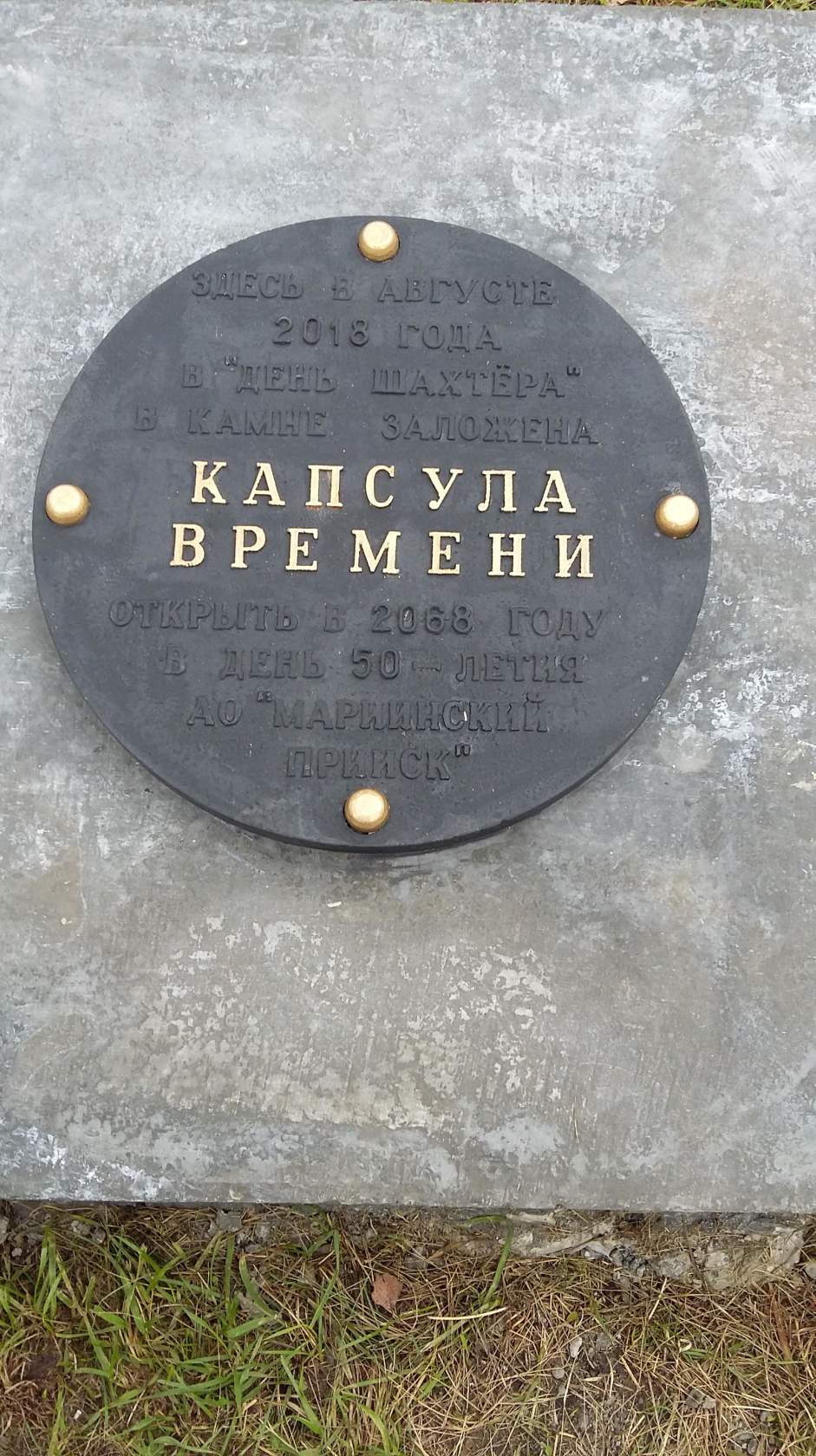 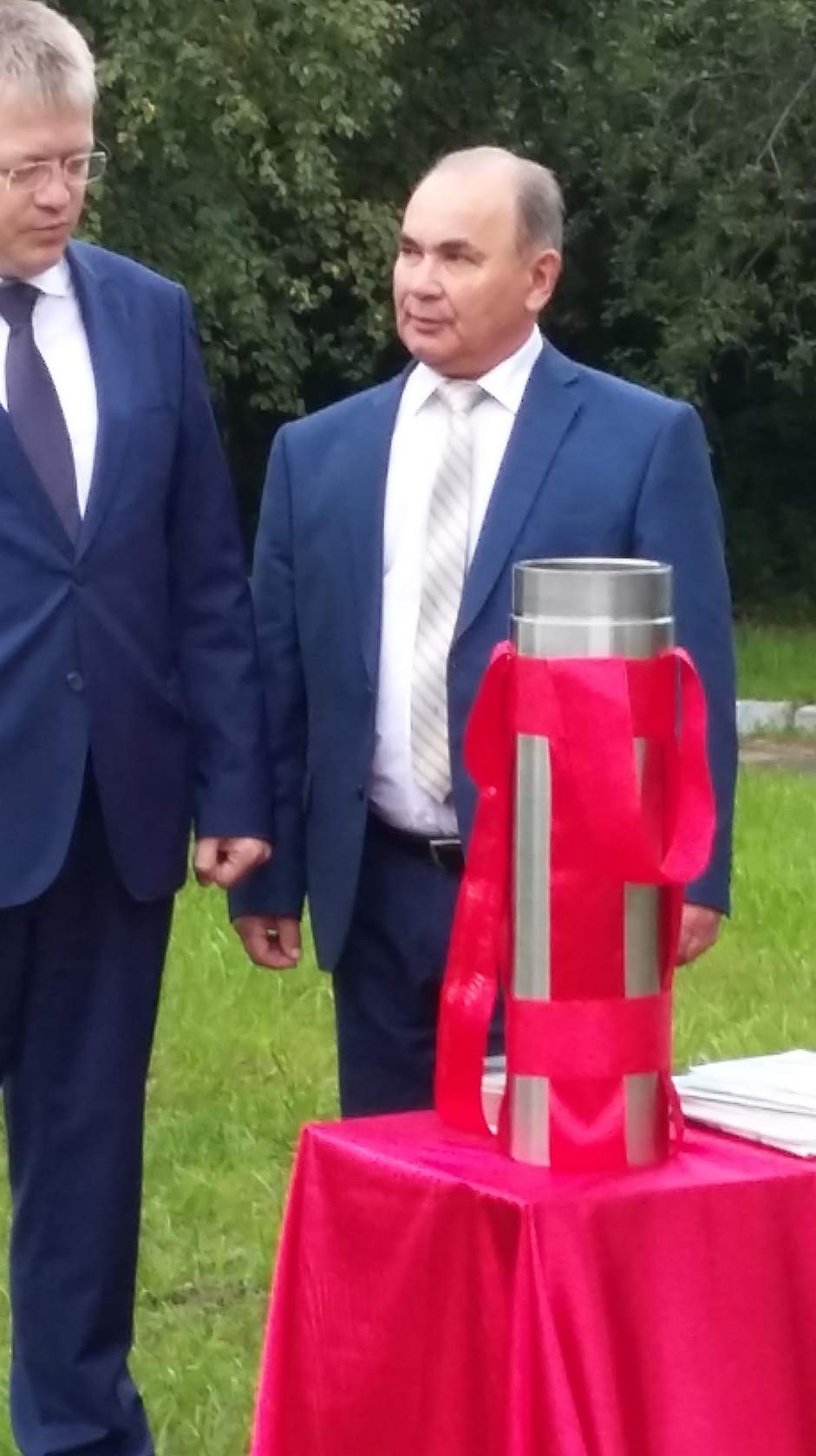 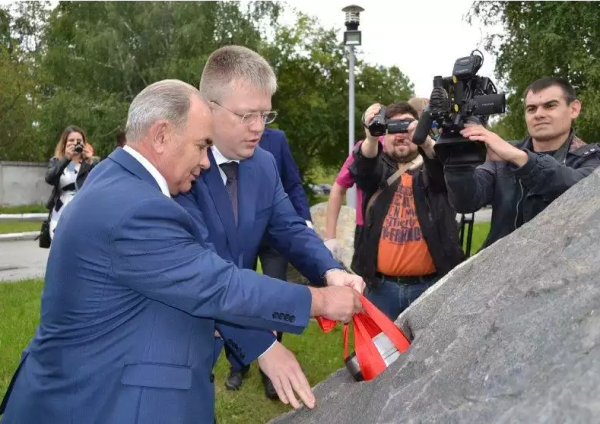 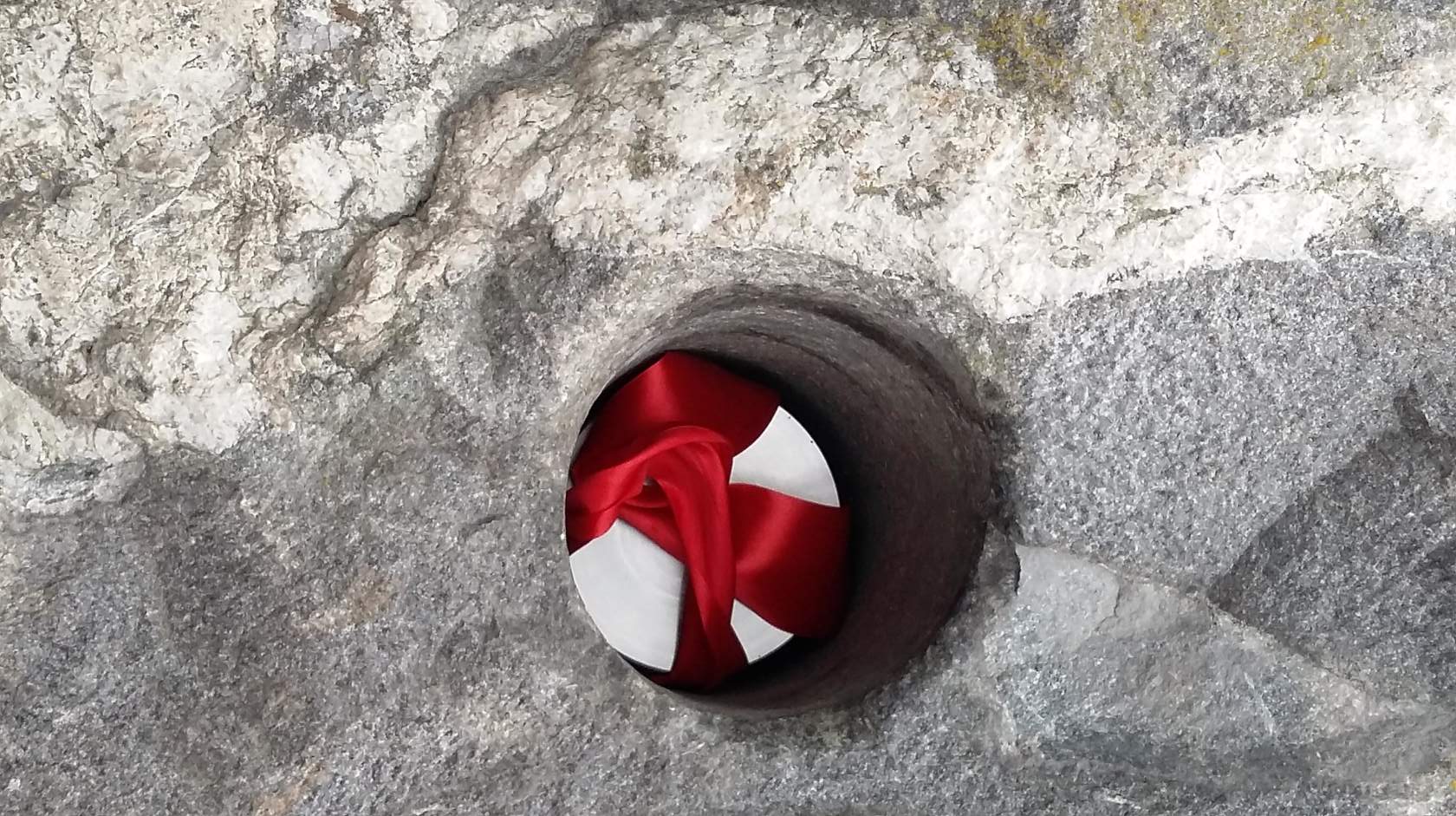 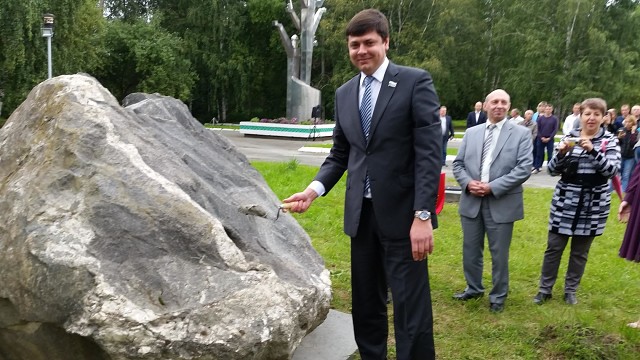 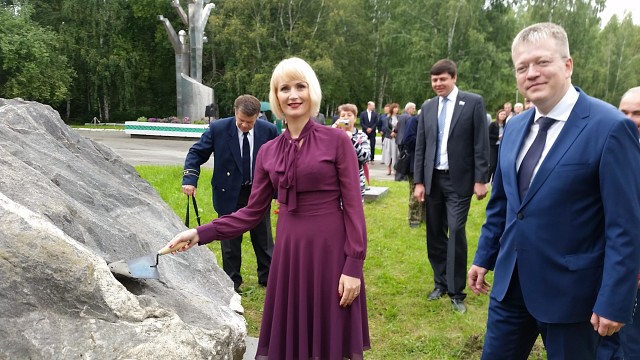 